Are you looking for a FUN job with great hours? Bethlehem Rec Department is hiring for after school program counselors. The hours are Monday-Friday 2:30-5:00PM. Adults will be paid $15/hour and 16 and 17 year olds will be paid $13/hour. If you enjoy working with kids and playing games, please contact Abbie at recdirector@bethlehemnh.org or 603-616-5701 for more information. 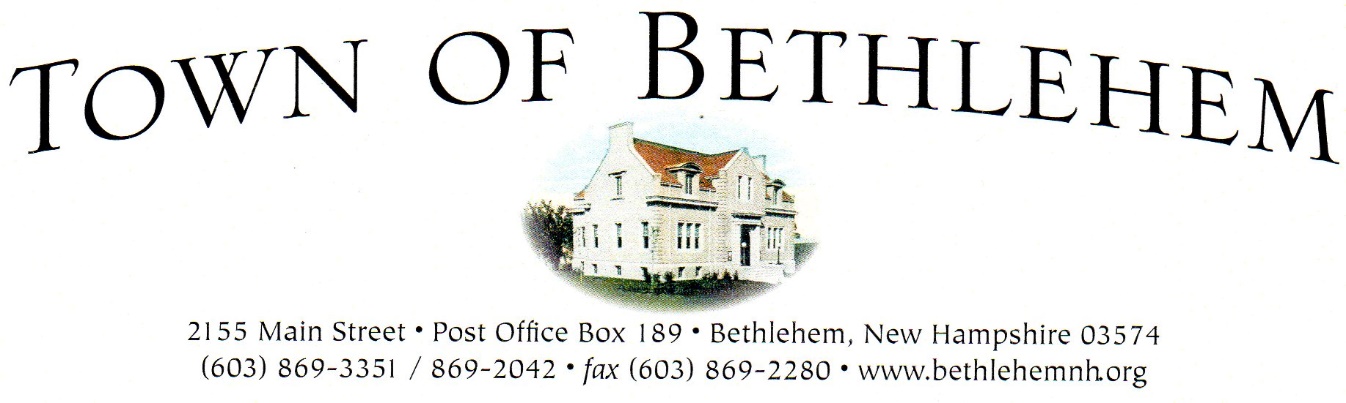 